sele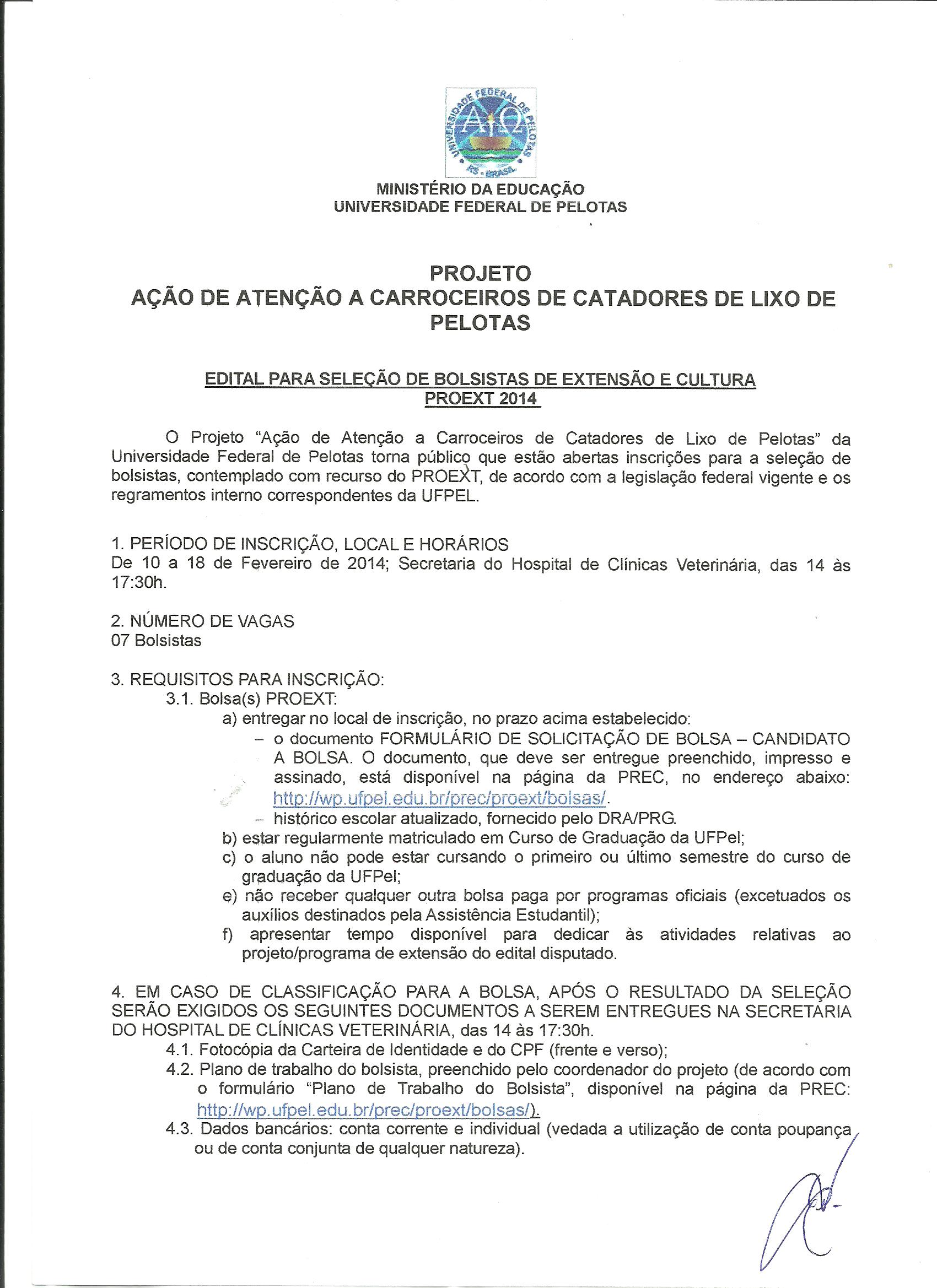 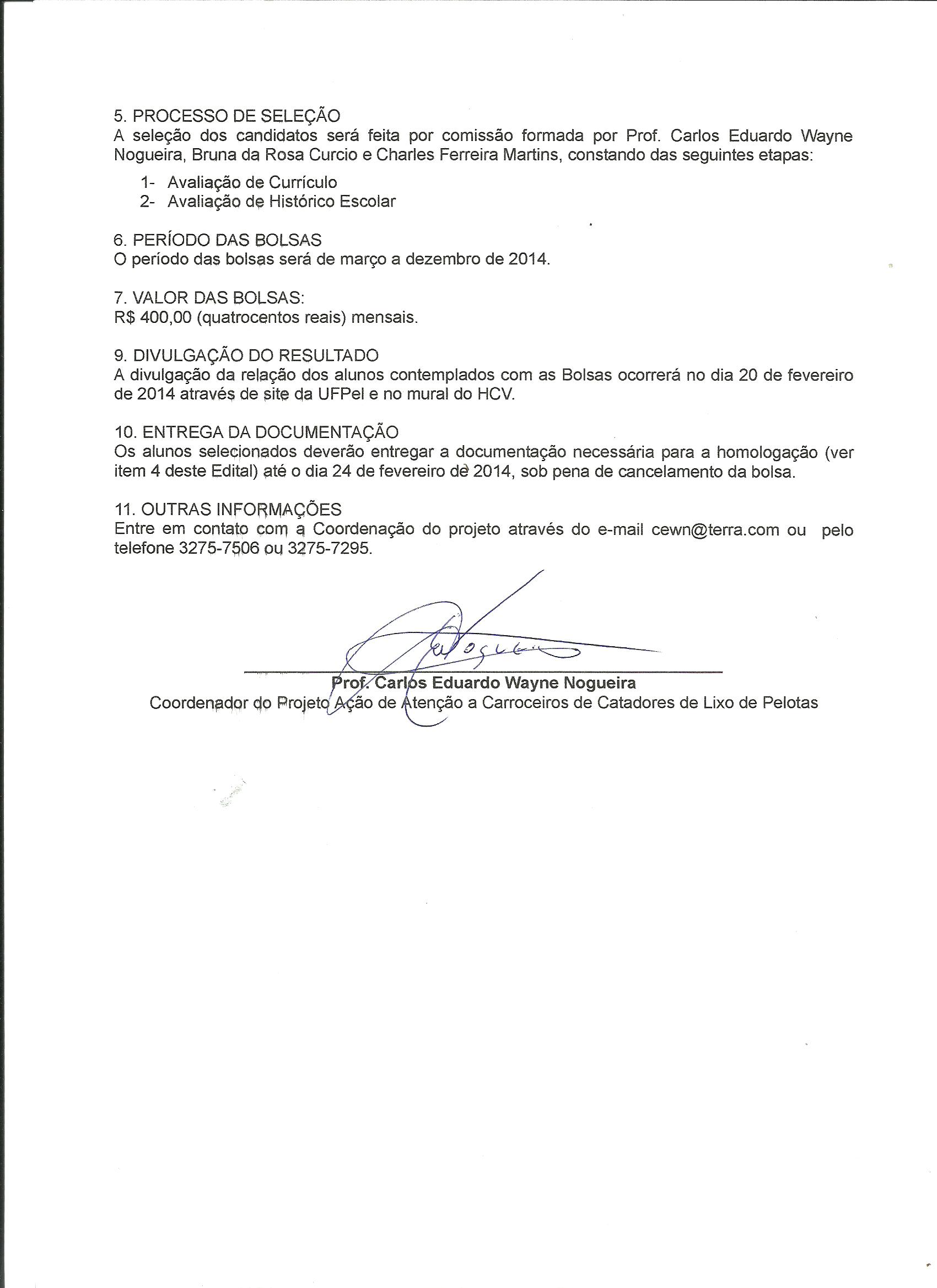 